For collecting personal property taxes authorized under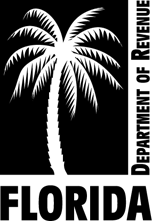 Sections 197.412 and 197.413, Florida Statutes	No.      	State of  	ssCounty of 	To      	, Sheriff,      	 County, Florida.Personal property taxes have been levied and assessed in this county against      	 for the year 20  .  This warrant requires you to seize any personal property belonging to: (Enter name and address.)or any property he or she has equity in or custody or control over within your County, to pay the sum of 
$     	 as shown above, and any additional costs and charges incurred in executing this warrant. The tax collector may sell the property as provided in s. 197.413, F.S.A return is due by       	, 20  .Signed at      	, Florida on      	, 20  .The amounts below have not been paid and are delinquentThe amounts below have not been paid and are delinquentTaxes for the year 20  InterestPenaltiesAdvertising costsAttorney’s feesWarrant feeCollection costTOTAL to be collectedSignature, tax collector     	 County, FloridaDeputy Tax Collector’s Return(without making levy)This writ was received on      	, 20  and was executed in      	 County,Florida, on      	, 20  	by collecting from      	the sum of $      	 and  $     	 costs,without making a levy.Signature, deputy tax collector	Date     	 County, Florida	No.      	TAX COLLECTOR’S WARRANT     	 County, Floridavs.Taxes	$      	Interest	$      	Penalties	$      	Advertising costs	$      	Collection costs	$      	Attorney’s fees	$      	Warrant fee	$      	Total if paid before levy	$      	Costs of levy and sale	$      		Grand total	$      		No.      	TAX COLLECTOR’S WARRANT     	 County, Floridavs.Taxes	$      	Interest	$      	Penalties	$      	Advertising costs	$      	Collection costs	$      	Attorney’s fees	$      	Warrant fee	$      	Total if paid before levy	$      	Costs of levy and sale	$      		Grand total	$      	Deputy Tax Collector’s Return(if levy and sale is made)This writ was received on      	, 20  and was executed in      	 County,Florida, on      	, 20  by levying on property belonging todescribed as follows:       	After giving the required notice, the property was sold to the highest and best bidder, for $      	.Amount of sale 		$      	Less costs of levy and sale 	–	$      		(see bill attached)		Net amount from sale 	$      	Signature, deputy tax collector	Date     	 County, Florida	No.      	TAX COLLECTOR’S WARRANT     	 County, Floridavs.Taxes	$      	Interest	$      	Penalties	$      	Advertising costs	$      	Collection costs	$      	Attorney’s fees	$      	Warrant fee	$      	Total if paid before levy	$      	Costs of levy and sale	$      		Grand total	$      		No.      	TAX COLLECTOR’S WARRANT     	 County, Floridavs.Taxes	$      	Interest	$      	Penalties	$      	Advertising costs	$      	Collection costs	$      	Attorney’s fees	$      	Warrant fee	$      	Total if paid before levy	$      	Costs of levy and sale	$      		Grand total	$      	Costs of Levy and SaleMaking levy	$      	     	 miles traveledat      cents per mile	$      	Advertising sale	$      	Drayage and storage	$      	Herding and driving livestock	$      	Care of livestock	$      	Other expenses incurred	$      	Bill of sale	$      	Return of warrant	$      		Total	$      		No.      	TAX COLLECTOR’S WARRANT     	 County, Floridavs.Taxes	$      	Interest	$      	Penalties	$      	Advertising costs	$      	Collection costs	$      	Attorney’s fees	$      	Warrant fee	$      	Total if paid before levy	$      	Costs of levy and sale	$      		Grand total	$      	